三重県知事のタイ訪問（11月21日）の写真について１　現地日系企業（SBIタイ・オンライン証券）との意見交換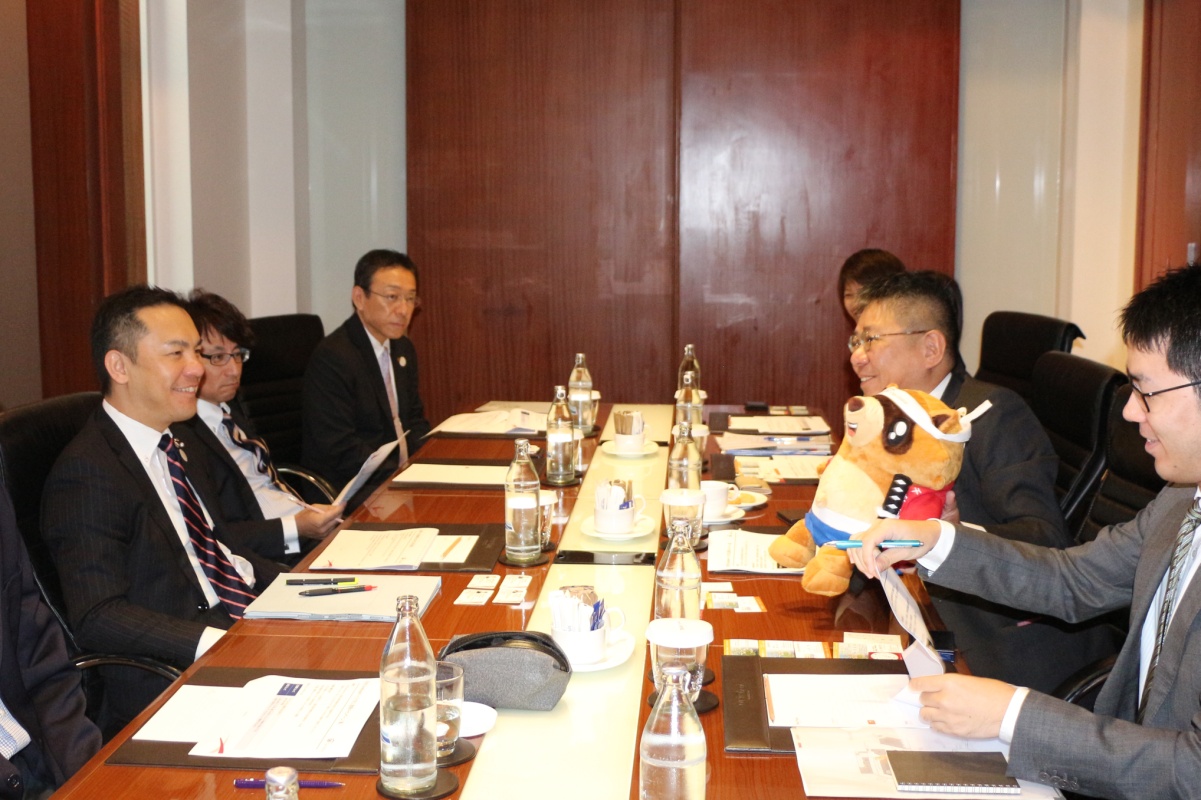 （キャラクターを使ったPRについて意見交換をする元久CEO（右から2番目と鈴木知事）２　日系百貨店（伊勢丹タイランド）へのトップセールス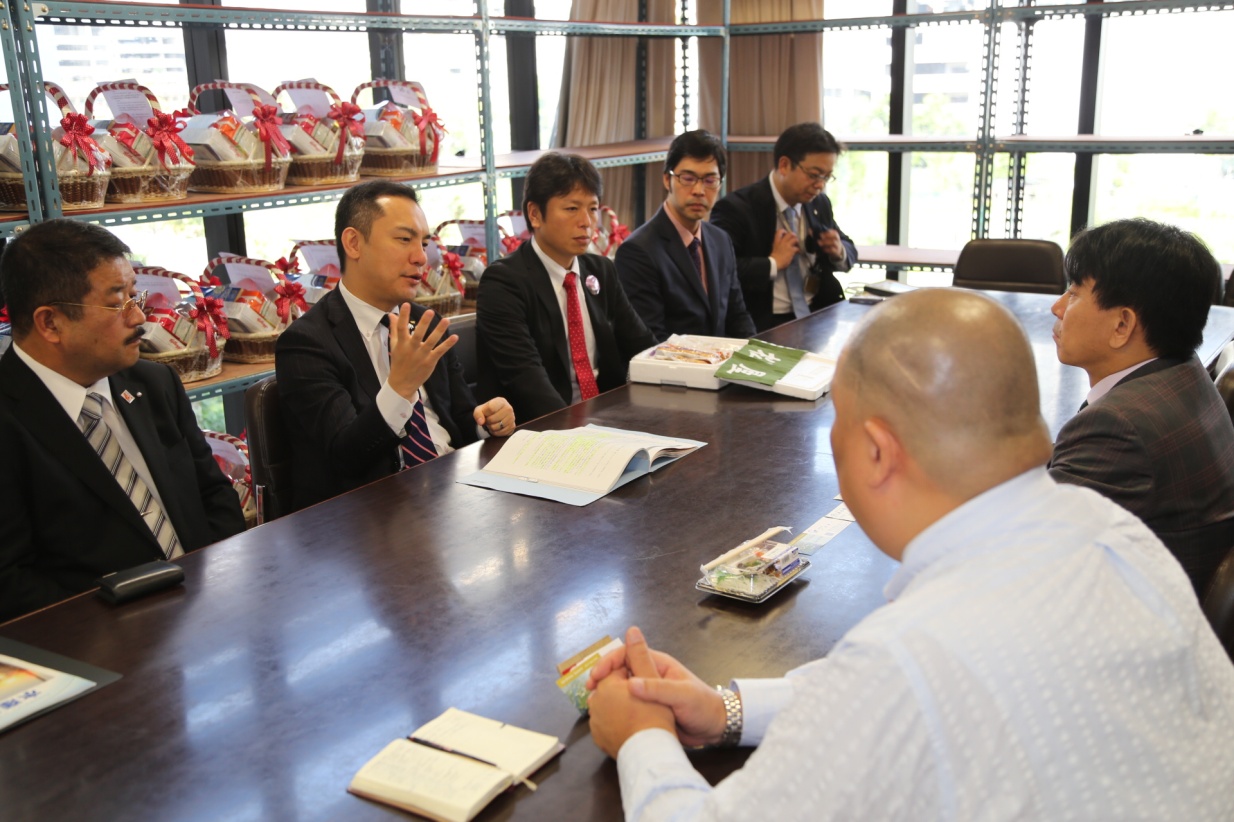 （伊勢丹タイランドでトップセールスを行う鈴木知事。右端は伊勢丹タイランドの阿久根社長）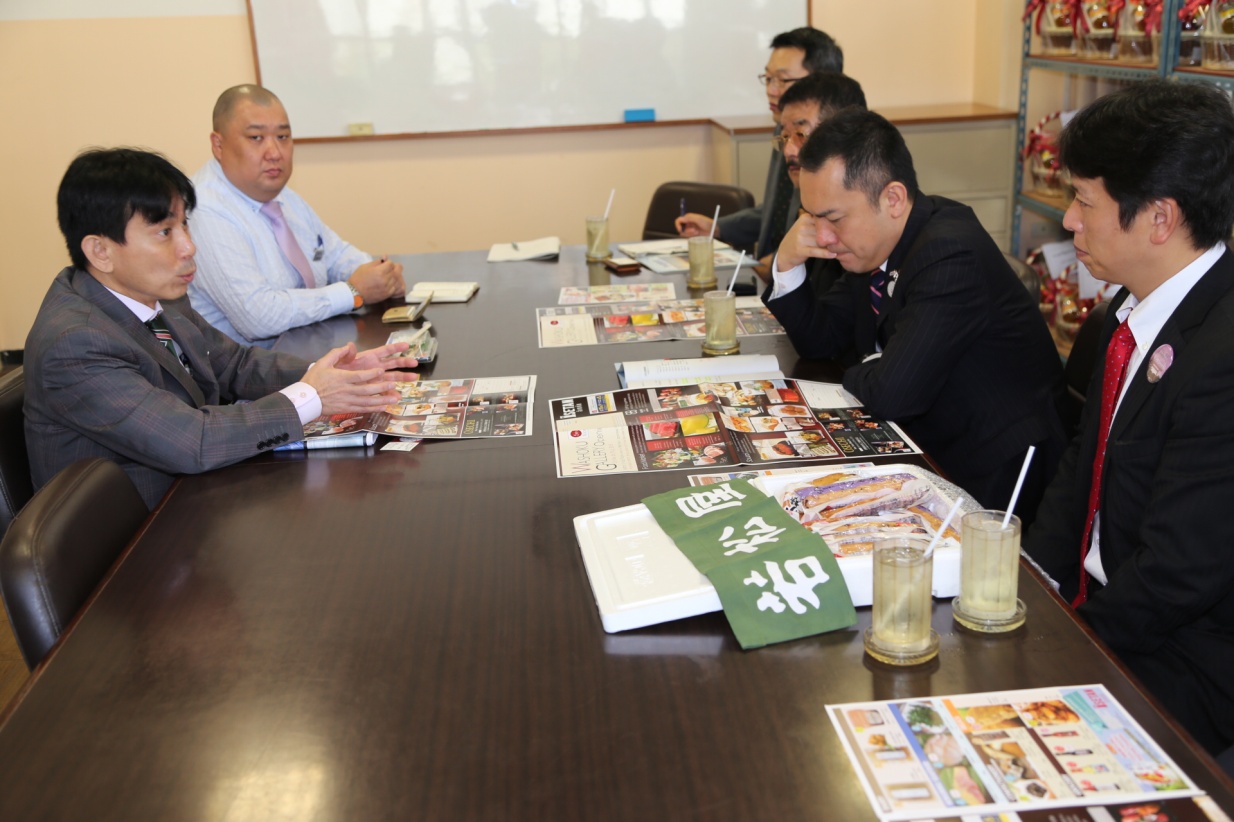 （意見交換を行う伊勢丹タイランド　阿久根社長（左端）、鈴木知事、丸善水産　中村社長、若松屋　美濃社長）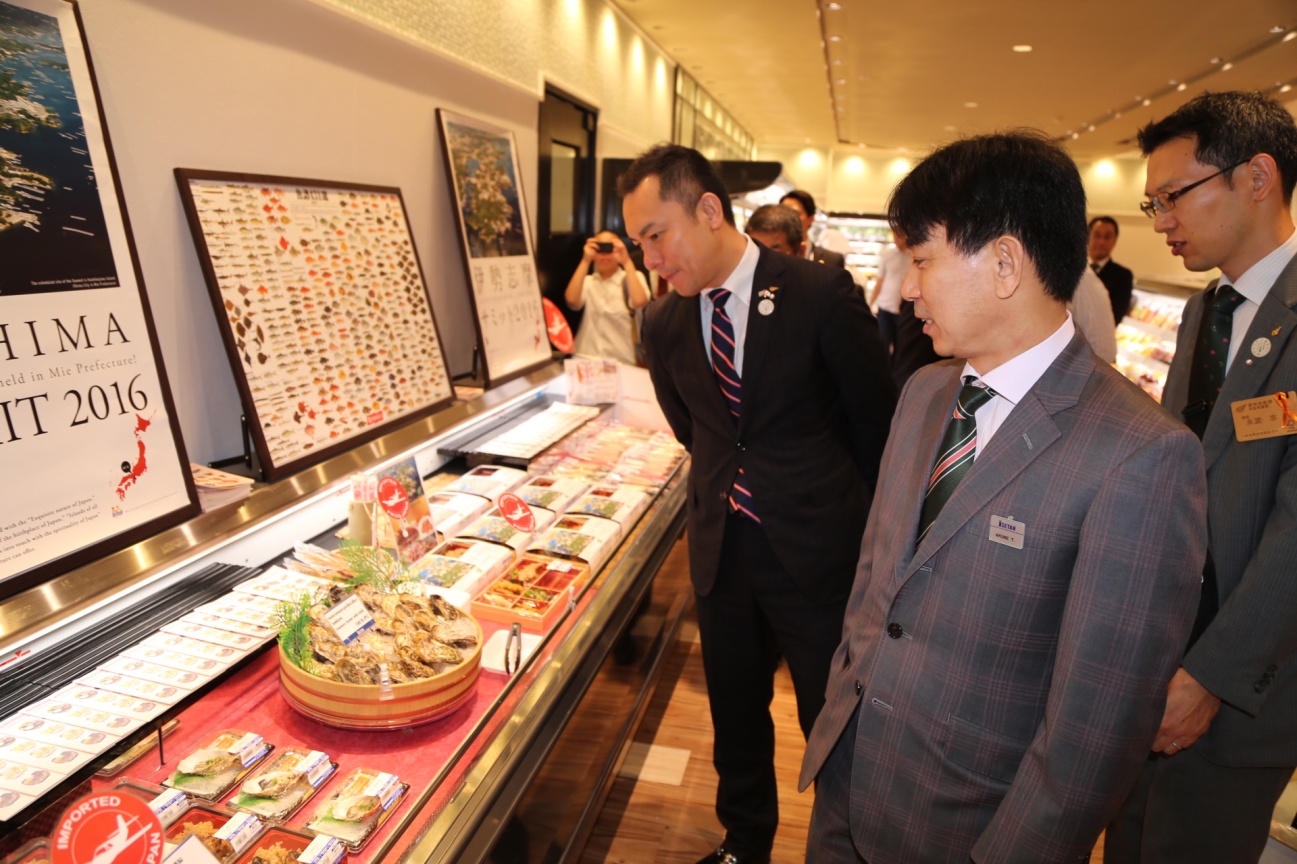 （伊勢丹タイランドの阿久根社長（右から2番目）の案内で食品フロアを見学する鈴木知事）３　三重県海外観光特使（トランザ・グループ）へのトップセールス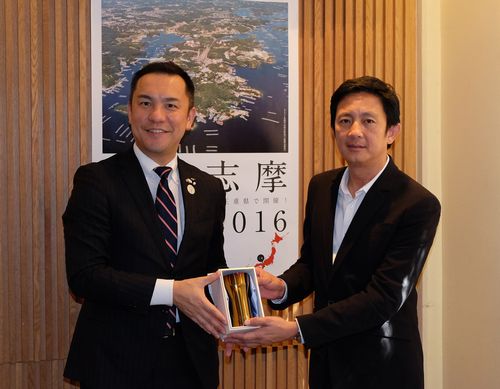 （記念品贈呈、右がアピチャート社長。記念品はオートバイのマフラー製造技術を活用した「チタンブラー」）４　現地高級日本食料理店　天裕グループへのトップセールス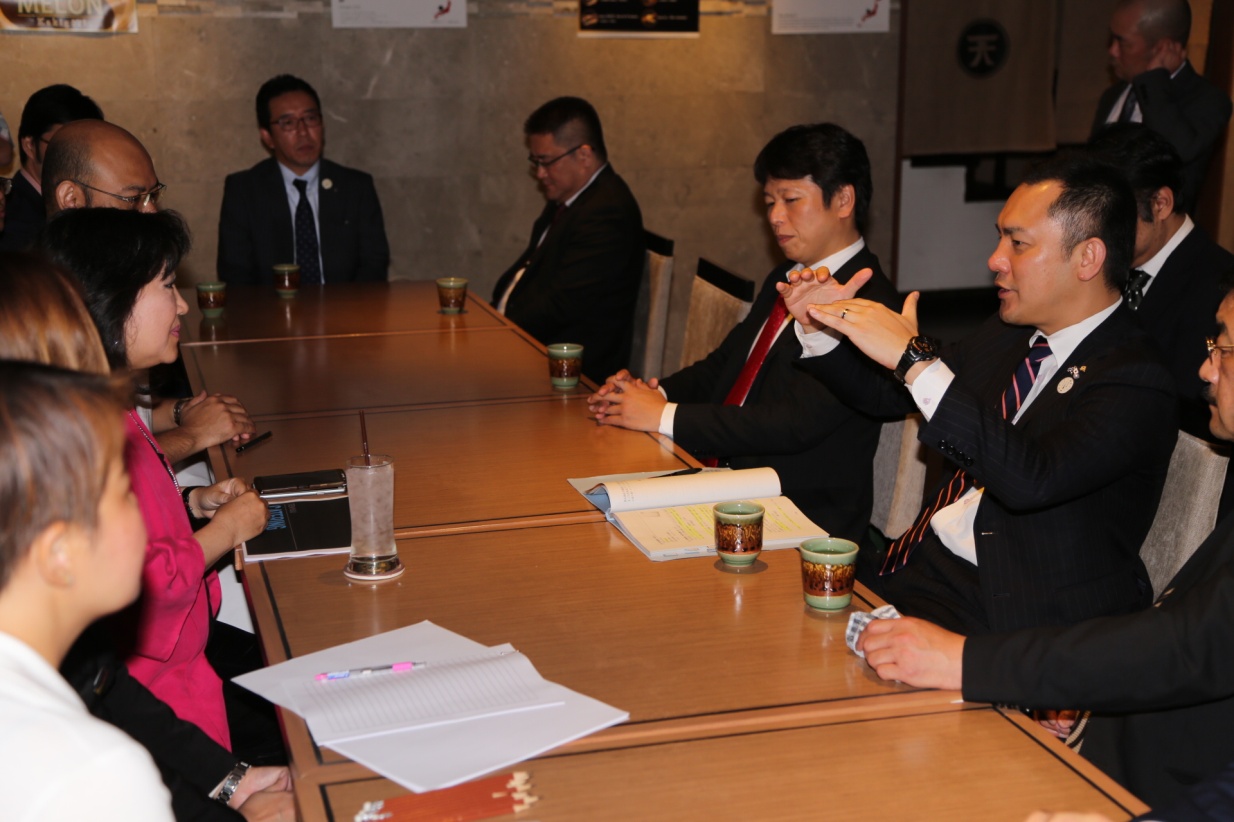 （天裕グループでトップセールスを行う鈴木知事）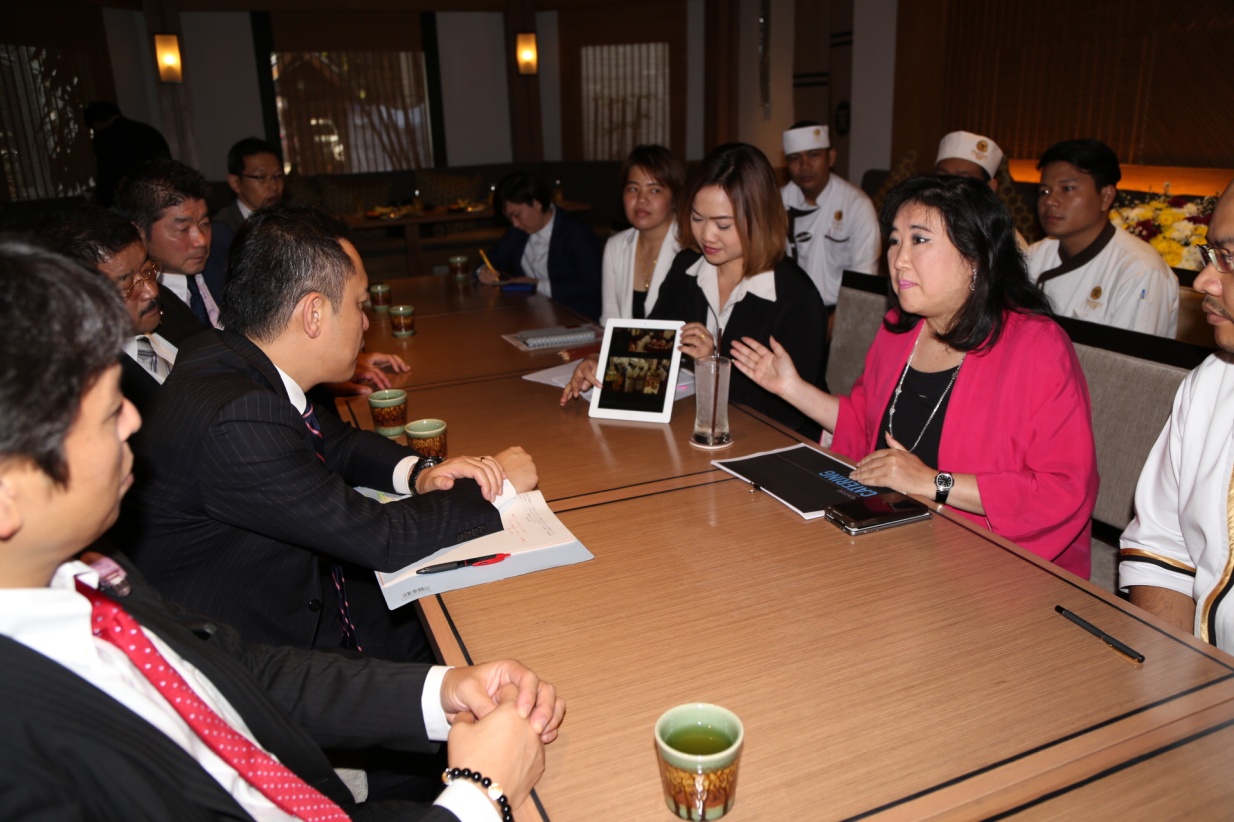 （意見交換を行う鈴木知事と天裕グループのニランダーラー共同オーナー（右手前））５　現地日本語情報誌インタビュー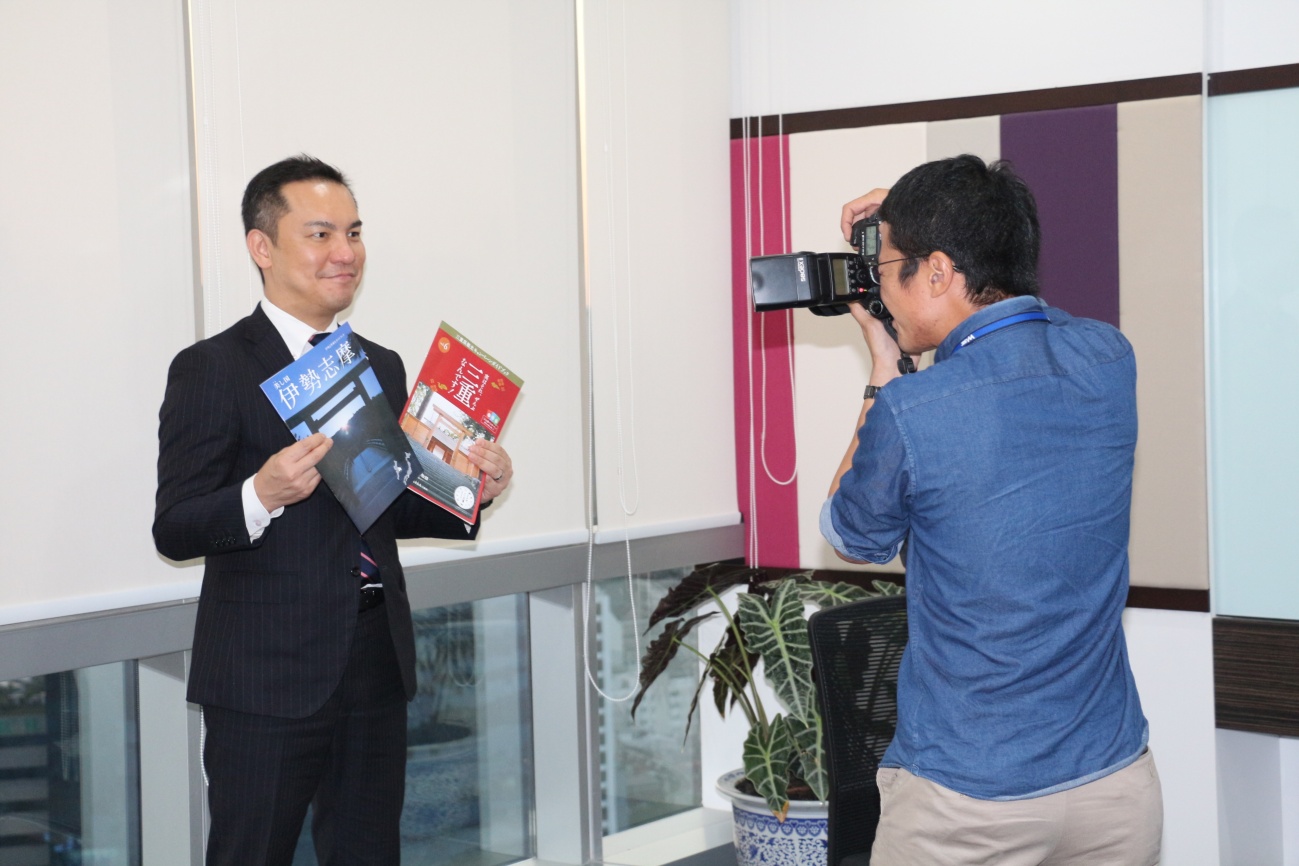 （掲載用の写真撮影を行う鈴木知事）